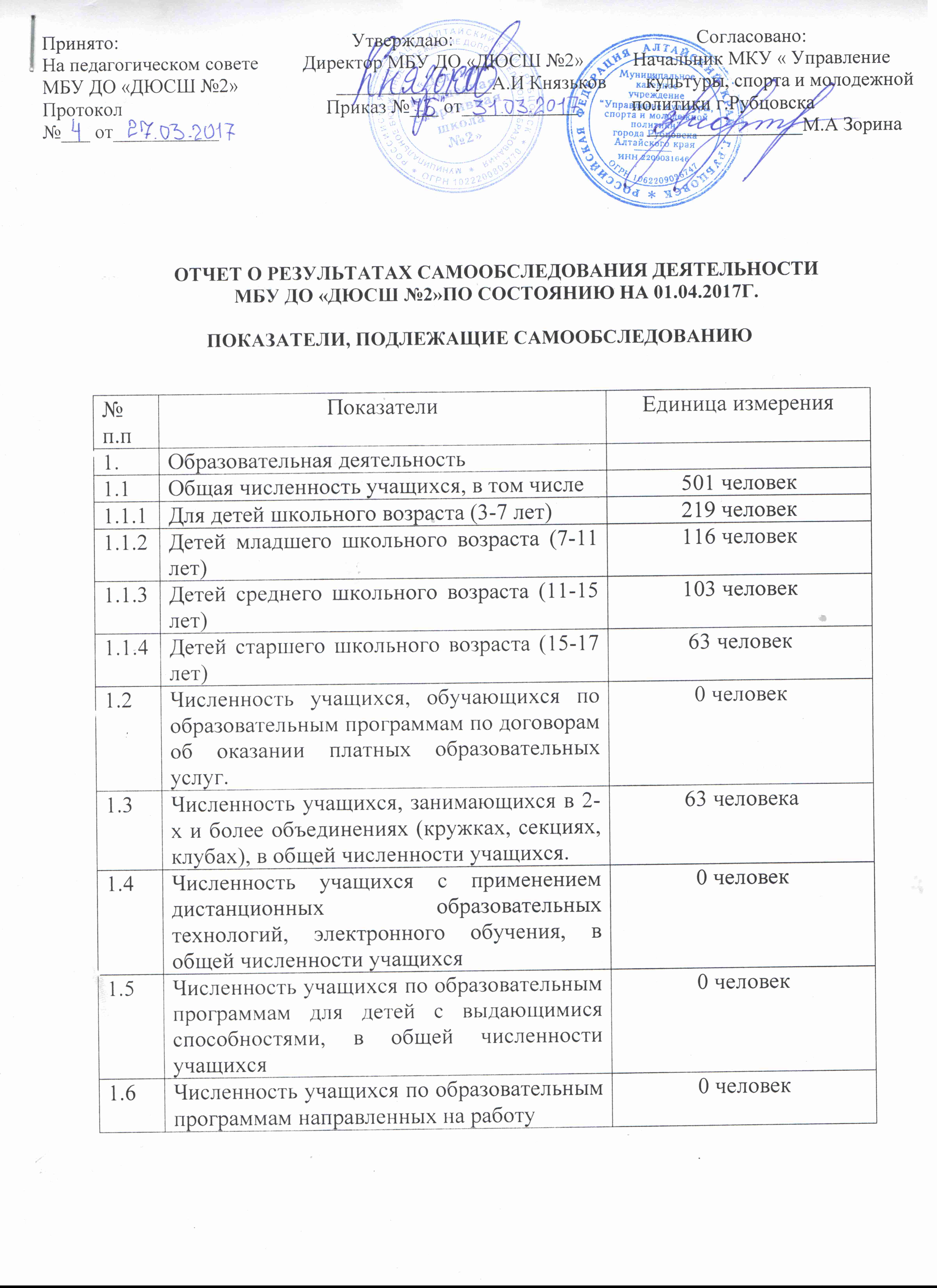 1.6.1Учащиеся с ограниченными возможностями здоровья0человек/0%1.6.2Дети-сироты, дети, оставшиеся без попечения родителей4человека/0%1.6.3Дети-мигранты0человек/0%1.6.4Дети, попавшие в трудную жизненную ситуацию0человек/0%1.7Численность/удельный вес численности учащихся, занимающихся учебно-исследовательской, проектной деятельностью, в общей численности учащихся0человек/0%1.8Численность/удельный вес численности учащихся, принявших участие в массовых мероприятиях (конкурсы, соревнования, фестивали, конференции), в общей численности учащихся, в том числе:1200 человек/240%1.8.1На муниципальном уровне1080человек/216%1.8.2На региональном уровне72 человека/14%1.8.3На межрегиональном уровне43человек/9%1.8.4На федеральном уровне5человек/1%1.8.5На международном уровне0человек/0%1.9Численность/удельный вес численности учащихся - победителей и призеров массовых мероприятий (конкурсы, соревнования, фестивали, конференции), в общей численности учащихся, в том числе:218 человека/ 43%1.9.1На муниципальном уровне172человек/34%1.9.2На региональном уровне26 человек/5%1.9.3На межрегиональном уровне18 человек 4%1.9.4На федеральном уровне2человека/0,4%1.9.5На международном уровне0человек/0%1.10Численность/удельный вес численности учащихся, участвующих в образовательных и социальных проектах, в общей численности учащихся, в том числе:0человек/0%1.10.1Муниципального уровня0человек/0%1.10.2Регионального уровня0человек/0%1.10.3Межрегионального уровня0человек/0%1.10.4Федерального уровня0человек/0%1.10.5Международного уровня0человек/0%1.11Количество массовых мероприятий, проведенных образовательной организацией, в том числе:721.11.1На муниципальном уровне101.11.2На региональном уровне551.11.3На межрегиональном уровне71.11.4На федеральном уровне01.11.5На международном уровне01.12Общая численность педагогических работников101.13Численность/удельный вес численности педагогических работников, имеющих высшее образование, в общей численности педагогических работников7 человек/70%1.14Численность/удельный вес численности педагогических работников, имеющих высшее образование педагогической направленности (профиля), в общей численности педагогических работников5человек/50%1.15Численность/удельный вес численности педагогических работников, имеющих среднее профессиональное образование, в общей численности педагогических работников1человек/10%1.16Численность/удельный вес численности педагогических работников, имеющих среднее профессиональное образование педагогической направленности (профиля), в общей численности педагогических работников1человек/10%1.17Численность/удельный вес численности педагогических работников, которым по результатам аттестации присвоена квалификационная категория, в общей численности педагогических работников, в том числе:9человек/90%1.17.1Высшая1человек/10%1.17.2Первая5человек/50%1.17.3Вторая4человека/40%1.18Численность/удельный вес численности педагогических работников в общей численности педагогических работников, педагогический стаж работы которых составляет:1.18.1До 5 лет2человека/20%1.18.2Свыше 30 лет3человека/30%1.19Численность/удельный вес численности педагогических работников в общей численности педагогических работников в возрасте до 30 лет1человека/10%1.20Численность/удельный вес численности педагогических работников в общей численности педагогических работников в возрасте от 55 лет7человек/70%1.21Численность/удельный вес численности педагогических и административно-хозяйственных работников, прошедших за последние 5 лет повышение квалификации/профессиональную переподготовку по профилю педагогической деятельности или иной осуществляемой в образовательной организации деятельности, в общей численности педагогических и административно-хозяйственных работников10 человек/100%1.22Численность/удельный вес численности специалистов, обеспечивающих методическую деятельность образовательной организации, в общей численности сотрудников образовательной организации1человек/10%1.23Количество публикаций, подготовленных педагогическими работниками образовательной организации:1.23.1За 3 года01.23.2За отчетный период01.24Наличие в организации дополнительного образования системы психолого-педагогической поддержки одаренных детей, иных групп детей, требующих повышенного педагогического вниманиянет2.Инфраструктура2.1Количество компьютеров в расчете на одного учащегося02.2Количество помещений для осуществления образовательной деятельности, в том числе:2 единицы2.2.1Учебный класс02.2.2Лаборатория02.2.3Мастерская02.2.4Танцевальный класс02.2.5Спортивный зал22.2.6Бассейн02.3Количество помещений для организации досуговой деятельности учащихся, в том числе:02.3.1Актовый зал02.3.2Концертный зал02.3.3Игровое помещение02.4Наличие загородных оздоровительных лагерей, баз отдыха02.5Наличие в образовательной организации системы электронного документооборотада2.6Наличие читального зала библиотеки, в том числе:нет2.6.1С обеспечением возможности работы на стационарных компьютерах или использования переносных компьютеровнет2.6.2С медиатекойнет2.6.3Оснащенного средствами сканирования и распознавания текстовнет2.6.4С выходом в Интернет с компьютеров, расположенных в помещении библиотекинет2.6.5С контролируемой распечаткой бумажных материаловнет2.7Численность/удельный вес численности учащихся, которым обеспечена возможность пользоваться широкополосным Интернетом (не менее 2 Мб/с), в общей численности учащихся0человек/0%